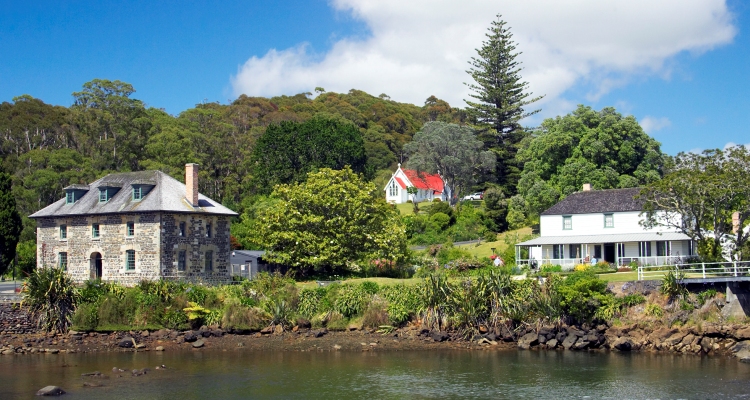 Auckland –Paihia – Omapere - Rotorua – Christchurch – Wanaka – Queenstown – Franz Josef Glacier – Punakaiki – Kaikoura – Christchurch * Opera Domingos*MIN 2 PAXPROGRAMA INCLUYETraslados Aeropuerto / Hotel / Aeropuerto15 noches de alojamiento  con desayuno3 Almuerzos y  3 cenas indicada en ItinerarioGuia bilingüe hablando español e italiano según itinerario ( se reserva el derecho de operar con guía/conductor para grupos con un número reducido de participantes)Entradas a las atracciones según itinerarioVuelo Rotorua/ Christchurch – Auckland / Kerikeri  en clase económica Impuestos Goods & Service Tax 15% GSTSeguro de asistencia en viajesNo incluido impuesto GST en tarifa aérea interna. Se debe enviar el número de billete aéreo internacional para evitar este cobro.TARIFAS **Precio por pax en USD**Nota importante: Valores con tipo del cambio (1 NZD = US$ 0,73), por lo que al momento de confirmar la reserva, los precios podrían ser ajustados al cambio del momento.SALIDAS** Salidas bilingüe Español/ItalianoHOTELES PREVISTOS y/o SIMILARESITINERARIODía 01, Domingo: Llegada a Auckland Serán recibidos por su guía y trasladados a su alojamiento. Resto del día libre mientras llegan el resto de los pasajeros que forman el grupo. Día 02, Lunes: Auckland/Paihia Desayuno incluido. Tras el desayuno, nos encontraremos con nuestro guía en el lobby del hotel para iniciar el viaje hacia Bay of Island. Durante el camino, realizaremos una breve parada en la población más grande de la región de Northland, Whangarei. A nuestra llegada a Paihia nos dirigiremos al puerto donde tomaremos un ferry para hacer una visita guiada al histórico municipio de Russell. Tras realizar un tour a pie por esta pequeña localidad, tendremos tiempo libre para almorzar (almuerzo no incluido). Por la tarde, regresaremos al puerto de Paihia para continuar hacia Waitangi Treaty Grounds, donde disfrutarán de un paseo guiado por la histórica casa del tratado de Waitangi. Verán la tradicional casa de reuniones maorí. Traslado al hotel. Día 03, Martes: Paihia/Omapere Dsayuno incluido. Esta mañana abordarán un crucero hacia la famosa área de Cape Brett.Durante este crucero podrán disfrutar de las espectaculares islas que hacen este lugar tan famoso, terminando en el famoso Hole in the Rock (sujeto a las condiciones del mar). Por la tarde nos dirigiremos a la costa occidental y al puerto de Hokianga. Llegada a su hotel con tiempo para descansar. Después de una cena temprana en su hotel, nos aventuraremos en el bosque de Waipoua. Conoceremos a nuestro guía, un maorí local con el cual nos adentraremos en el bosque e irá narrando las leyendas e historias del bosque, de sus dioses y habitantes espirituales. Usted podrá ver los árboles gigantes Kauri y escuchar los sonidos de las criaturas nocturnas. Día 04, Miercoles: Omapere/Auckland Desayuno incluido. Esta mañana regresamos a Auckland. Durante el camino haremos una parada en Matakohe para visitar el Museo Kauri. Tras finalizar, continuaremos el regreso hacia Auckland. Traslado a su hotel y resto de la tarde libre. Día 05, Jueves: Auckland Desayuno incluido. Comenzará el día con la visita hacia la Costa Oeste particularmente en el Parque Regional de Muriwai, característica principal su costa de arena negra. Esta playa es muy popular por el surf y donde también habita normalmente una colonia de alcatraces. Estas magníficas aves expanden sus alas a más de un metro de longitud. Continuaremos nuestra visita al Museo de Auckland con su interesante colección de arte y reliquias maorí y polinesias, después visitaremos el barrio de Parnell donde realizaremos un paseo por uno de los barrios más antiguos de Auckland, seguidamente hacia Mission Bay.Después nos dirigiremos de nuevo hacia el centro de la ciudad con la visita al Viaducto de Auckland, seguido de la visita a la Sky Tower, la Torre de Auckland de 328 metros de altura. Desde allí podrán admirar una vista única de la ciudad y sus dos bahías: Waitemata y Manukau. Traslado a su alojamiento. Día 06, Viernes: Auckland/Waitomo/Rotorua Desayuno incluido. Salida hacia Waitomo para visitar una de las más famosas cuevas de larvas luminosas, “Footwhistle Cave”. Comenzaremos el viaje hacia el sur de Auckland por los Bombay Hills, atravesando la rica región agrícola de Waikato. A nuestra llegada a Waitomo, nos dirigiremos hacia “Footwhistle Cave”, una de las cuevas más grandes de Waitomo, donde disfrutarán en un entorno íntimo de una de las mejores muestras de estos gusanitos luminosos. Tras el relajante paseo por la cueva, se dirigirán a una cabaña tradicional de Ponga donde disfrutarán de una degustación de té de Kawakawa, una hierba especial para los maoríes, recogida a mano en los bosques nativos y que se usa como tónico para la salud. Al término de la visita, el almuerzo está incluido en un restaurante local. Tras el almuerzo continuaremos hacia Rotorua donde serán trasladados a su hotel. Por la tarde visitaremos Te Puia, Reserva Termal y Centro Cultural Maorí con el Instituto Nacional de Arte y Artesanías de Nueva Zelanda, donde funciona una prestigiosa escuela de tallado de madera. En esta reserva verán diversos depósitos de sílica y barro en ebullición y se hará un recorrido de los géiseres que forman parte de esta. Seguidamente serán recibidos de la manera tradicional y verán una demostración de danzas y canciones maoríes. Posteriormente, disfrutarán la cena típica cultural maorí. Traslado a su alojamiento.Día 07, Sabado: Rotorua/Christchurch Desayuno incluido. Visitaremos por la mañana la reserva termal de Waimangu, extenso valle con abundante actividad geotermal, donde podrán ver el efecto de la erupción del Monte Tarawera en el año 1886 A su término se efectuará el traslado al aeropuerto de Rotorua para el vuelo con destino a Christchurch. A su llegada, disfrutarán de un recorrido por ciudad de Christchurch. Tras finalizar la visita, traslado a su alojamiento. Día 08, Domingo: Christchurch/Wanaka Desayuno incluido. Esta mañana saldremos de Chirstchurch para dirigirnos hacia el lago Tekapo, un hermoso lago alpino con aguas turquesa cristalinas rodeado de montañas, donde tendrán la oportunidad de visitar la emblemática Iglesia del Buen Pastor. Seguidamente, nuestros anfitriones kiwis les recibirán en su casa donde disfrutarán de una degustación del famoso postre neozelandés, la Pavlova. Continuación del viaje hacia Wanaka. Durante el recorrido podremos ver impresionantes vistas del Monte Cook, el pico más alto del país (3750m) y lagos glaciares de color turquesa. Continuaremos nuestro viaje a través del área de MacKenzie Country para llegar a nuestro en hotel en Wanaka. Día 09, Lunes: Wanaka/Queenstown Desayuno incluido. Mañana libre para realizar paseos alrededor de este espectacular lago y su pueblo lleno de cafés y tiendas de artesanías. Al medio día salida de Wanaka con destino a Queenstown, pasando por el tradicional pueblo minero de Arrowtown, visitaremos el “Bungy Bridge” (salto no incluido) donde se originó el conocido “Puenting”.Llegada a la ciudad de Queenstown y breve recorrido por el centro de esta localidad incluyendo la subida en teleférico de Skyline a la cima de Bob’s Peak para disfrutar de espectaculares vistas panorámicas de la región. Traslado a su alojamiento. Día 10, Martes: Excursión al Milford Sound Por favor tengan en cuenta que la excursión a Milford Sound está sujeta a condiciones climáticas. En caso de ser cancelada se ofrecerá la excursión a Doubtful Sound, pagando un suplemento adicional directamente a la compañía Real Journeys. Nota: No tenemos bloqueo en la excursión a Doubtful Sound, por lo que está sujeta a disponibilidad el día del viaje. Desayuno incluido. Excursión de día entero hacia Milford Sound, viajando por el Parque Nacional de los Fiordos. Un paseo en barco les llevará hacia el Mar de Tasmania y podrán apreciar lo magnífico que es este fiordo, el pico Mitre y las cascadas Bowen. Durante la travesía se incluye un almuerzo. Regreso hacia Queenstown en autobús, o bien pueden regresar en avioneta o helicóptero, sobrevolando este parque de altas cascadas, selva, costas, ríos y valles hasta llegar a la ciudad (costo adicional). Esta reserva se realizará en destino debido a que está sumamente sujeta a las condiciones climáticas. Día 11, Miercoles: Queenstown Desayuno incluido. Día libre para realizar actividades opcionales. Día 12, Jueves: Queenstown/Franz Josef Glacier Desayuno incluido. Por la mañana, viajaremos a través del Paso Haast para llegar a la región de los glaciares. Durante el camino pasaremos por el Parque Nacional Monte Aspiring.Después continuaremos hacia Franz Josef. De camino, realizaremos una visita al Lago Matheson, una joya neozelandesa. Llegada a Franz Josef y traslado a su alojamiento. Día 13, Viernes: Franz Josef Glacier/ Greymouth/Punakaiki Desayuno incluido. Mañana libre en Franz Josef. Se ofrecerá la posibilidad de realizar una bonita excursión opcional por el valle hasta el Glaciar, una excursión en helicóptero con caminata sobre el hielo o bien algún vuelo escénico donde podrán disfrutar desde el aire de maravillosas vistas de los glaciares y de la región (actividades opcionales no incluidas, sujetas a condiciones climáticas). Por la tarde, viajarán hacia Punakaiki, pasando por la localidad de Hokitika y Greymouth. Cerca de Hokitika, disfrute de una caminata sobre una plataforma junto a la copa de los gigantes árboles entre la selva tropical, los pájaros y los antiguos árboles Rimu y Kamahi. Maravíllese con las vistas del bosque, las montañas cubiertas de nieve y el mar de Tasmania (actividad sujeta a condiciones climáticas). Al llegar a Punakaiki visita a las Pancake Rocks, que han sido erosionadas por la furia del mar hasta adquirir su forma característica, la cual les dio el nombre de “Rocas Panqueque” (Esta visita se puede realizar al día siguiente por la mañana). Traslado a su alojamiento. Día 14, Sabado: Punakaiki/Kaikoura Desayuno incluido. Continuaremos nuestro viaje hacia Kaikoura por la costa oeste seguidamente nos adentraremos hacia Lewis Pass, se realizará una breve parada en Hanmer Springs continuando hacia Kaikoura por la costa este. Llegada a Kaikoura y traslado a su alojamiento. Cena incluida en Kaikoura.Día 15, Domingo: Kaikoura/Christchurch Desayuno incluido. Por la mañana temprano, realizaremos el paseo en barco para ver las ballenas (Por favor tengan en cuenta que la salida del crucero está sujeta a condiciones climáticas). Salida hacia Christchurch y traslado a su alojamiento. Resto de la tarde libre. Día 16, Lunes: Salida de Christchurch Desayuno incluido. Traslado hacia el aeropuerto y fin de nuestros servicios.NOTAS 											                                                          06AGO/PD/DQValores para pasajeros individuales, sujetos a disponibilidad al momento de reservar y a cambios sin previo aviso. / Tarifa  de programa válido solo para fechas indicadas. / No aplican para festividades locales, eventos especiales a realizarse en destino, navidad, año nuevo, fiestas patrias y fechas indicadas por el operador. /El programa está cotizado en la categoría habitación más económica del hotel. Para categorías superiores, cotizar. / Traslados regulares desde aeropuerto señalado. Consulte por suplemento para traslados privados. / Este programa no incluye ticket aéreo ni impuestos aéreos.INGRESO AL HOTEL EL DÍA DE LLEGADA DESDE LAS 15:00 HRS/ SALIDA DE HOTEL HASTA LAS 10:00 HRSPERIODODOBLESINGLETRIPLE01/09/2021 - 31/03/20225.8767.2675.665Salidas 2021-2022Salidas 2021-2022Salidas 2021-2022Salidas 2021-2022Salidas 2021-2022Salidas 2021-2022Octubre 202131Febrero 20226Marzo 20216CIUDADHOTELCATEGORIAAucklandGrand Millennium Hotel4* SupPaihiaCopthorne Hotel & Resort, Bay of Island3* SupOmapereCopthorne Hotel & Resort Hokianga4*RotoruaMillennium Hotel Roturua4*WanakaEdgewater Resort4*QueenstownMillenium Hotel4*SupFranz Josef GlacierScenic Hotel Franz Josef Glacier3*SupPunakaikiFunakairi Resort3*SupKaikouraGateway Motor Lodge3*ChristchurchDistinction Christchurch4* Sup